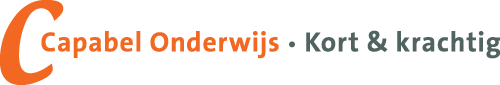 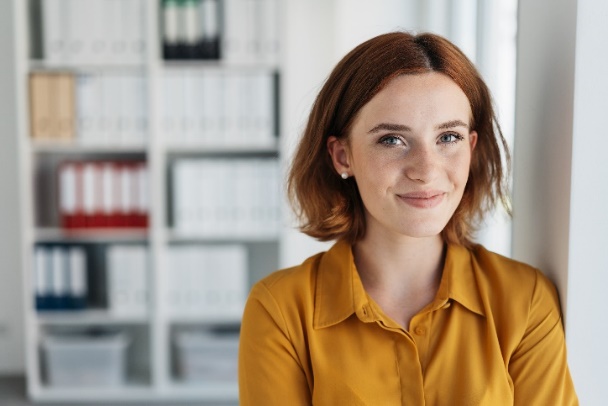 Jouw naamEen pakkende quote of je meest recente opleidingEen leuk verhaal over jezelf en wat jou beweegt om aan de slag te willen in het domein van je dromen. Je kan hier vertellen over wat jou onderscheid als student en aankomende stagiare. Probeer daar een creatieve twist aan te geven bijvoorbeeld met humor. Het is natuurlijk jouw verhaal dus maak het persoonlijk. Kort & Krachtig!Over mijOpleidingenJouw competentiesWerkervaringVaardigheid 1Vaardigheid 2Vaardigheid 3Vaardigheid 4Jouw interessesInteresse 1Interesse 2Interesse 3Interesse 4